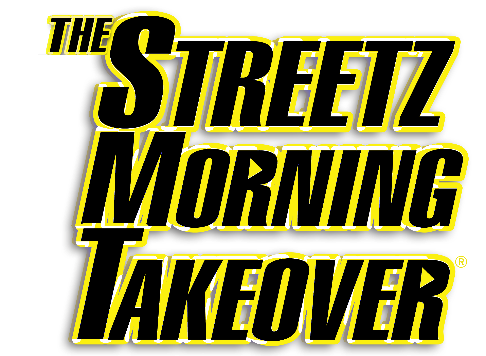  SHOW FEATURESTHE DATE DILEMMAThe most popular feature on the show, the Date Dilemma features couples from a date that didn’t go well. With the help of the Streetz Morning Takeover, one person tries to get another chance or date.LOVE DOC JOCHosted by Yung Joc, listeners send in relationship issues through Instagram and with the help of Joc’s advice, figure out how to handle each situation.THE JUICEBOXThe Juicebox is the gossip segment on the show lead by Su Solo. Su delivers the top 3 most interesting and controversial gossip stories in the world of Hip Hop.THE SMALL BUSINESS UPDATEThe Small Business Update is designed to give small business owners a chance to highlight their business on the radio. TRENDING TOPICSTrending topics focuses on the most trending conversations happening around the world on social media. The feature gives listeners a chance to interact directly with the personalities.